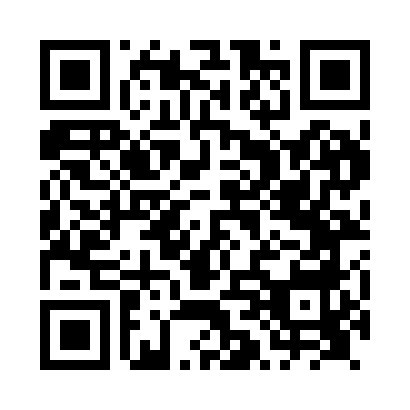 Prayer times for Old Brampton, South Yorkshire, UKMon 1 Jul 2024 - Wed 31 Jul 2024High Latitude Method: Angle Based RulePrayer Calculation Method: Islamic Society of North AmericaAsar Calculation Method: HanafiPrayer times provided by https://www.salahtimes.comDateDayFajrSunriseDhuhrAsrMaghribIsha1Mon2:574:441:106:509:3611:232Tue2:574:441:106:509:3611:233Wed2:584:451:106:509:3511:234Thu2:584:461:116:509:3511:235Fri2:594:471:116:499:3411:226Sat2:594:481:116:499:3311:227Sun3:004:491:116:499:3311:228Mon3:004:501:116:499:3211:229Tue3:014:511:116:489:3111:2110Wed3:024:521:116:489:3011:2111Thu3:024:531:126:489:2911:2012Fri3:034:541:126:479:2911:2013Sat3:044:561:126:479:2811:2014Sun3:044:571:126:469:2611:1915Mon3:054:581:126:469:2511:1916Tue3:064:591:126:459:2411:1817Wed3:065:011:126:449:2311:1718Thu3:075:021:126:449:2211:1719Fri3:085:041:126:439:2011:1620Sat3:095:051:126:429:1911:1621Sun3:095:061:126:429:1811:1522Mon3:105:081:136:419:1611:1423Tue3:115:091:136:409:1511:1424Wed3:125:111:136:399:1311:1325Thu3:125:121:136:389:1211:1226Fri3:135:141:136:379:1011:1127Sat3:145:161:136:379:0911:1028Sun3:155:171:136:369:0711:1029Mon3:155:191:126:359:0511:0930Tue3:165:201:126:349:0411:0831Wed3:175:221:126:339:0211:07